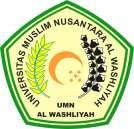 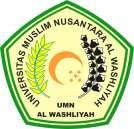 TANDA PERSETUJUAN SKRIPSINama	: Putri Aprilla ZayaniNPM	: 163114050Jurusan	: ManajemenProgram Studi	: Ekonomi Manajemen Jenjang Pendidikan	: Strata Satu (S-1)Judul Skripsi	: Pengaruh	Konflik	Kerja	dan	Stres	KerjaTerhadap Kualitas Kerja Karyawan PT. Astra International Tbk - ISUZU Medan.Pembimbing I	Pembimbing IIDra. Wan Dian Safina, MM	Sari Wulandari, SE., M.SiNIDN. 0024046402	NIDN. 0121078704Diuji Pada Tanggal	:Yudisium	:Panitia UjianKetua		SekretarisDr. KRT. Hardi Mulyono K. Surbakti		Anggia Sari Lubis, SE., M.Si NIDN. 0111116303					NIDN. 0129078701